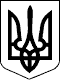 БЕРЕГІВСЬКА РАЙОННА ДЕРЖАВНА АДМІНІСТРАЦІЯЗАКАРПАТСЬКОЇ ОБЛАСТІР О З П О Р Я Д Ж Е Н Н Я15.01.2020                                           Берегове                                                №  10Про постійно діючу районну робочу групу з організації взаємодії органів влади щодо забезпечення виявлення та ліквідації в районі нелегального обігу та торгівлі нафтопродуктами в усіх їх проявах	Відповідно до статей 6 і 39 Закону України „Про місцеві державні адміністрації”,  розпорядження  голови облдержадміністрації 19.11.2019 № 635, з метою організації взаємодії органів влади з питань виявлення та ліквідації на території району самовільно влаштованих об’єктів підвищеної небезпеки та потенційно небезпечних об’єктів (складів нафтопродуктів, нафтобаз, АЗС, АГЗП):	1.Утворити постійно діючу районну робочу групу з організації взаємодії органів влади щодо забезпечення виявлення та ліквідації в районі нелегального обігу та торгівлі нафтопродуктами в усіх їх проявах згідно з додатком. 2.Контроль за виконанням цього розпорядження залишаю за собою.Голова державної адміністрації                                         Іштван ПЕТРУШКА   									  Додаток   до   розпорядження   15.01.2020  № 10СКЛАД постійно діючої районної робочої групи з організації взаємодії органів влади щодо забезпечення виявлення та ліквідації в районі нелегального обігу та торгівлі нафтопродуктами в усіх їх проявахКерівник робочої групиЧлени робочої групи:Сабелко 	головний     спеціаліст – юрисконсульт     апаратуАнтон Іванович	районної декржавної адміністраціїКерівник апарату державної адміністрації                                                        Нелі ТЕРЛЕЦЬКАМатій Віталій Омеляновичперший заступник голови районної державної адміністраціїДуридівка Євген Євгеновичголовний спеціаліст відділу містобудування, архітектури та інфраструктури районної державної адміністраціїКалинич Станіслав Андрійовичоперативний уповноважений сектору кримінальної поліції Берегівського ВП ГУНП в Закарпатській області (за згодою)Нофенко Олександр Івановичначальник сектору з питань цивільного захисту, мобілізаційної та оборонної роботи районної державної адміністрації